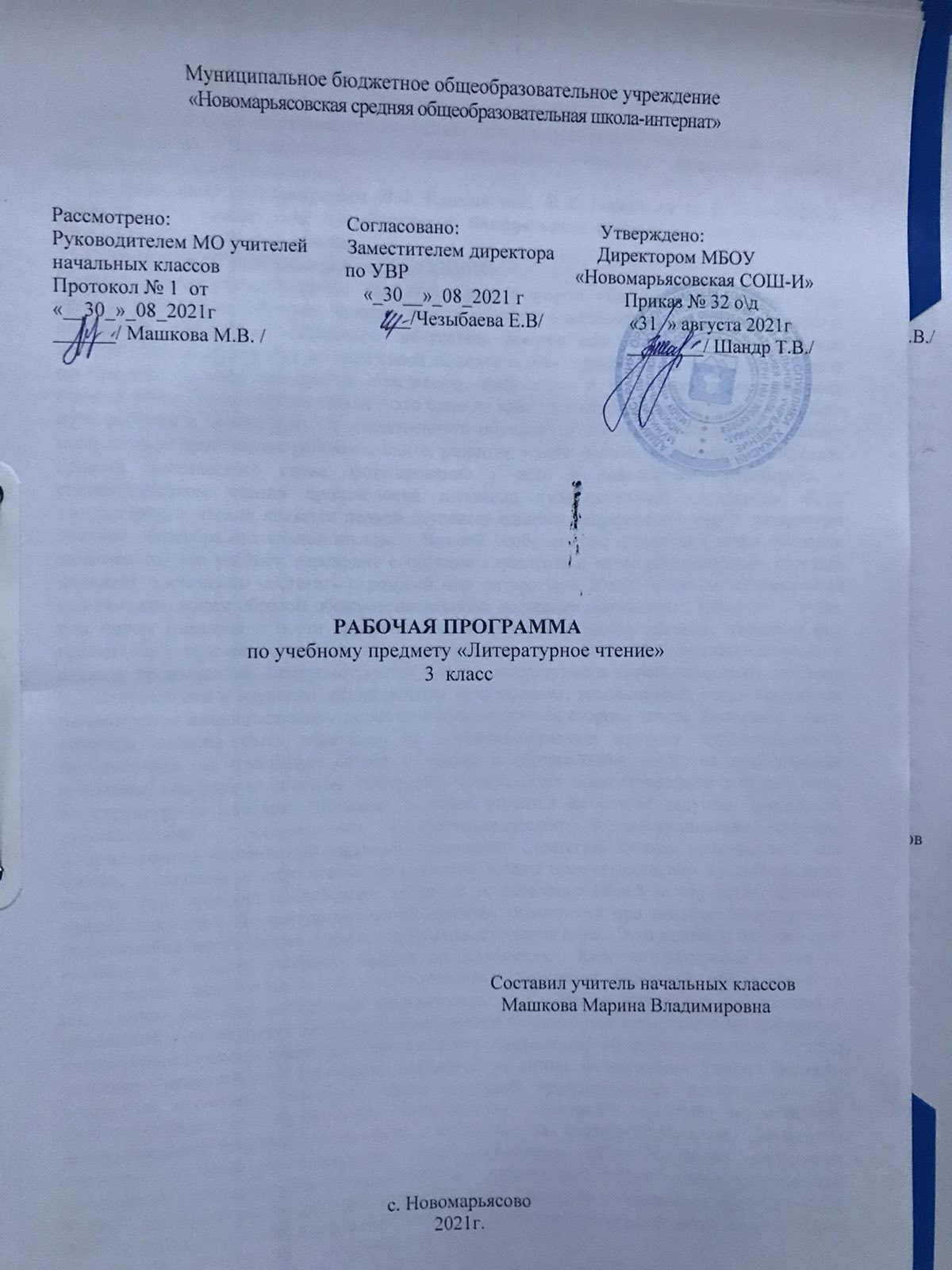 1.Пояснительная запискаРабочая программа по литературному чтению для 3 класса разработана на основании:-федерального государственного образовательного стандарта начального общего образования второго поколения;-на основе авторской программы  Л.Ф. Климановой,  В. Г. Горецкого, М. В. Головановой, приведённой в соответствие с требованиями Федерального компонента государственного стандарта начального образования;-ООП НООМБОУ «Новомарьясовская СОШ-И»Предмет «Литературное чтение»» входит в образовательную область «Филология »   Курс призван продолжить обучение чтению, ввести в мир художественной литературы и помочь осмыслить образность словесного искусства, посредством которой художественное произведение раскрывается во всей своей полноте и многогранности. Литературное чтение пробуждает у детей интерес к словесному творчеству и к чтению художественных произведений. Литературное чтение – это один из важных и ответственных этапов большого пути ребёнка в литературу. От качественного обучения в это период во многом зависит полноценное приобщение ребёнка к книге, развитие у него умения интуитивно чувствовать красоту поэтического слова, формирование у него в дальнейшем потребности в систематическом чтении произведений подлинно художественной литературы. Курс литературного чтения является первой ступенью единого непрерывного курса литературы средней общеобразовательной школы.   Важной особенностью начального этапа обучения является то, что ребёнок переходит с позиции слушателя в категорию читателя, который начинает постепенно постигать огромный мир литературы. Юный читатель задумывается над тем, как, каким образом обыкновенные слова, которыми повседневно пользуются люди, под пером писателя и поэта превращаются в средство создания образов, заменяют ему краски, как у художника, и звуки, как у композитора - музыканта. Методические подходы к анализу произведения, предусмотренные курсом литературного чтения, помогают избежать односторонности в изучении литературного произведения, возникающей, когда предметом рассмотрения становится лишь сюжетно-информационная сторона текста. Внимание юного читателя должно быть обращено на словесно-образную природу художественного произведения, на отношение автора к героям и окружающему миру, на нравственные проблемы, волнующие писателя. Программа предполагает такое содержание учебных книг, их структуру и методику обучения, которые строятся на основе ведущих принципов: художественно - эстетического, литературоведческого и коммуникативно-речевого.  Художественно-эстетический принцип определяет стратегию отбора произведений для чтения, и поэтому в круг чтения школьников вошли преимущественно художественные тексты. Этот принцип предполагает активное установление связей между всеми другими видами искусства. Литературоведческий принцип реализуется при анализе литературного произведения, выдвигает на первый план художественный образ. Этот принцип находит своё выражение в стихах, рассказах, баснях драматических . Курс литературного чтения не предполагает знакомства детей с особенностями творчества писателей, ибо у младших школьников ещё нет достаточной начитанности, необходимых жизненных наблюдений и обобщений. При обучении детей чтению их знания пополняются элементарными понятиями литературоведческого характера: простейшими сведениями об авторе-писателе, о теме читаемого произведения, его жанре, особенностях малых фольклорных жанров (загадка, прибаутка, пословица, считалка). Дети получают первоначальные представления об изобразительных и выразительных возможностях словесного искусства (о метафоре, сравнении, олицетворении, ритмичности и музыкальности стихотворной речи).   Литература относится к наиболее сложному, интеллектуальному виду искусства, восприятие произведений которого носит опосредованный характер: при чтении человек получает тем большее наслаждение художественными образами, чем ярче оказываются представления, которые возникают у него в процессе чтения. Характер и полнота восприятия литературного произведения во многом определяются конкретно-чувственным опытом и умением воссоздать словесные образы в соответствии с авторским текстом. Цели обучения: Изучение литературного чтения    направлено на достижение следующих целей:•развитие художественно-творческих и познавательных способностей, эмоциональной           отзывчивости при чтении художественных произведений, формирование эстетического           отношения к искусству слова; совершенствование всех видов речевой деятельности, умений вести диалог, выразительно читать  и рассказывать, импровизировать;•овладение осознанным, правильным, беглым и выразительным чтением как базовым умением в системе образования младших школьников; формирование читательского кругозора и приобретение опыта самостоятельной читательской деятельности;•воспитание эстетического отношения к искусству слова, интереса к чтению и книге,           потребности в общении с миром художественной литературы; обогащение нравственного опыта   младших школьников, формирование представлений о добре и  зле, справедливости и честности,  развитие  нравственных   чувств, уважения к культуре народов многонациональной России. Активно влиять на личность читателя, его чувства, сознание, волю.Основные задачи:- развивать у детей способность полноценно воспринимать художественное  произведение, сопереживать героям, эмоционально откликаться на прочитанное;- учить чувствовать и понимать образный язык художественного произведения, выразительные средства, создающие художественный образ, развивать образное мышление учащихся;- формировать умение воссоздавать художественные образы литературного произведения, развивать творческое и воссоздающее воображение учащихся, и особенно ассоциативное мышление; - развивать поэтический слух детей, накапливать эстетический опыт слушания произведений изящной словесности, воспитывать художественный вкус;- формировать потребность в постоянном чтении книги, развивать интерес к литературному творчеству, творчеству писателей;- обогащать чувственный опыт ребёнка, его реальные представления об окружающем мире и природе;- формировать эстетическое отношение ребёнка к жизни, приобщая его к классике художественной литературы;-обеспечивать достаточно глубокое понимание содержания произведений различного уровня сложности;- расширять кругозор детей через чтение книг различных жанров, разнообразных по содержанию и тематике, обогащать нравственно-эстетический и познавательный опыт ребёнка;- обеспечивать развитие речи школьников и активно формировать навык чтения и речевые умения;- работать с различными типами текстов;- создавать условия для формирования потребности в самостоятельном чтении художественных произведений, формировать «читательскую самостоятельность».Количество часов по предметуНа реализацию программы по литературному чтению  в федеральном базисном учебном плане предусмотрено 140 часов (4 часа в неделю). Для реализации программы используется  учебно-методический комплект: 1. Рабочая программа Л.Ф. Климановой, М.В. Бойкиной «Литературное чтение» М., Просвещение 2014 год 2. Учебник по чтению «Литературное чтение»  в двух частях, Л Ф. Климанова, В. Г. Горецкий, М. В. Голованова,М.: Просвещение, 2018 г. с логотипом ФГОС3.Диски:. , Л Ф. Климанова и др. Литературное чтение. 3 класс. Электронное пособие.4.Интернет ресурсыОтражение специфики класса Рабочая программа учитывает особенности класса, в котором будет осуществляться учебный процесс.  В классе 5 мальчиков и 11 девочек. По итогам пройденного курса по литературному чтению за 2 класс 60% детей усваивают материал на 4 и 5, 40% учащихся на 3. Уровень подготовки учащихся по итогам пройденного курса  за 2 класс свидетельствуют о следующих проблемных моментах, требующих корректировки в 3 классе:- развитие коммуникативных компетенций (работать в парах, группах);- развитие умения беглого чтения целыми словами;  (расширять словарный запас);- учиться оценивать свои достижения на уроке, обнаруживать и исправлять свои ошибки;- продолжить формирование положительного отношения к учению.	Возможные риски: актированные дни (низкий температурный режим, карантин) повышенный уровень заболеваемости), больничный лист, курсовая переподготовка, семинары. В случае болезни учителя, курсовой переподготовки, поездки на семинары, больничного листа, уроки, согласно рабочей программы, будет проводить другой учитель соответствующего профиля. Возможен вариант переноса тем  уроков во внеурочное время ( элективные учебные предметы, факультативы, консультации, предметные недели). В случае карантина, актированных дней возможно внесение в изменение в график годового календарного года по продлению учебного года, либо перенос каникулярных периодов в другое время.                                    2.Планируемые результаты изучения курсаПредметные результаты:- формирование необходимого уровня читательской компетентности;- овладение техникой чтения, приёмами понимания прочитанного и прослушанного произведения;- овладение элементарными приёмами интерпретации, анализа, преобразования художественных, научно-познавательных и учебных текстов;- умение самостоятельно выбирать интересующую ученика литературу;- умение пользоваться словарями и справочной литературой;- осознание себя как грамотного читателя, способного к творческой деятельности;- умение составлять несложные монологические высказывания о произведении (героях, событиях), устно передавать содержание текста по плану;- умение декламировать (читать стихи наизусть) стихотворные произведения, выступать перед знакомой аудиторией с небольшими сообщениями.Метапредметные результаты:- овладение способностью принимать и сохранять цели и задачи учебной деятельности, поиска средств её осуществления; - освоение способами решения проблем творческого и поискового характера; - формирование умения планировать, контролировать и оценивать учебные действия в соответствии с поставленной задачей и    условиями её    реализации, определять наиболее эффективные способы достижения результата;- формирование умения понимать причины успеха/неуспеха учебной деятельности и способности конструктивно действовать даже в ситуациях    неуспеха;- использование знаково-символических средств представления информации о книгах;- активное использование речевых средств для решения коммуникативных и познавательных задач;- использование различных способов поиска учебной информации в справочниках, словарях, энциклопедиях и интерпретации информации всоответствии с коммуникативными и познавательными задачами;- овладение навыками смыслового чтения текстов в соответствии с целями и задачами, осознанного построения речевого высказывания всоответствии с задачами коммуникации и составления текстов в устной и письменной формах;- овладение логическими действиями сравнения, анализа, синтеза, обобщения, классификации по родовидовым признакам, установления       причинно-следственных связей, построения рассуждений;- готовность слушать собеседника и вести диалог, признавать различные точки зрения и право каждого иметь и излагать своё мнение и   аргументировать свою точку зрения и оценку событий;- умение договариваться о распределении ролей в совместной деятельности, осуществлять взаимный контроль в совместной деятельности,   общей цели и путей её достижения, осмысливать собственное поведение и поведение окружающих;-  готовность конструктивно разрешать конфликты посредством учёта интересов сторон и сотрудничества.Личностные результаты:- осознание значимости чтения для своего дальнейшего развития;- формирование потребности в систематическом чтении как средстве познания мира и самого себя;- знакомство с культурно-историческим наследием России, общечеловеческими ценностями;- восприятие литературного произведения как особого вида искусства;- эмоциональная отзывчивость на прочитанное;- высказывание своей точки зрения и уважение мнения собеседника.3.Содержание  учебного предмета   Курс призван продолжить обучение чтению, ввести в мир художественной литературы и помочь осмыслить образность словесного искусства, посредством которой художественное произведение раскрывается во всей своей полноте и многогранности. Литературное чтение пробуждает у детей интерес к словесному творчеству и к чтению художественных произведений. Литературное чтение – это один из важных и ответственных этапов большого пути ребёнка в литературу. От качественного обучения в это период во многом зависит полноценное приобщение ребёнка к книге, развитие у него умения интуитивно чувствовать красоту поэтического слова, формирование у него в дальнейшем потребности в систематическом чтении произведений подлинно художественной литературы. Курс литературного чтения является первой ступенью единого непрерывного курса литературы средней общеобразовательной школы.   Важной особенностью начального этапа обучения является то, что ребёнок переходит с позиции слушателя в категорию читателя, который начинает постепенно постигать огромный мир литературы. Юный читатель задумывается над тем, как, каким образом обыкновенные слова, которыми повседневно пользуются люди, под пером писателя и поэта превращаются в средство создания образов, заменяют ему краски, как у художника, и звуки, как у композитора - музыканта. Методические подходы к анализу произведения, предусмотренные курсом литературного чтения, помогают избежать односторонности в изучении литературного произведения, возникающей, когда предметом рассмотрения становится лишь сюжетно-информационная сторона текста. Внимание юного читателя должно быть обращено на словесно-образную природу художественного произведения, на отношение автора к героям и окружающему миру, на нравственные проблемы, волнующие писателя. Программа предполагает такое содержание учебных книг, их структуру и методику обучения, которые строятся на основе ведущих принципов: художественно - эстетического, литературоведческого и коммуникативно-речевого.  Художественно-эстетический принцип определяет стратегию отбора произведений для чтения, и поэтому в круг чтения школьников вошли преимущественно художественные тексты. Этот принцип предполагает активное установление связей между всеми другими видами искусства. Литературоведческий принцип реализуется при анализе литературного произведения, выдвигает на первый план художественный образ. Этот принцип находит своё выражение и в том, что программа охватывает все основные литературные жанры: сказки, стихи, рассказы, басни, драматические произведения. Курс литературного чтения не предполагает знакомства детей с особенностями творчества писателей, ибо у младших школьников ещё нет достаточной начитанности, необходимых жизненных наблюдений и обобщений. При обучении детей чтению их знания пополняются элементарными понятиями литературоведческого характера: простейшими сведениями об авторе-писателе, о теме читаемого произведения, его жанре, особенностях малых фольклорных жанров (загадка, прибаутка, пословица, считалка). Дети получают первоначальные представления об изобразительных и выразительных возможностях словесного искусства (о метафоре, сравнении, олицетворении, ритмичности и музыкальности стихотворной речи).Основные разделы курсаСамое великое чудо на свете       Рукописные книги древней Руси.
      Первопечатник Иван Федоров.      Устное народное творчество       Русские народные песни.
      Докучные сказки.
      Сказки «Сестрица Алёнушка и братец Иванушка», «Иван-царевич и Серый Волк», «Сивка-Бурка».Поэтическая тетрадь       1. Ф. И. Тютчев. «Весенняя гроза», «Листья»; 2. А. А. Фет. «Мама! Глянь-ка из окошка...», «Зреет рожь над жаркой нивой...»; 3. И. С. Никитин. «Полно, степь моя, спать беспробудно...», «Встреча зимы»; 4. И. З. Суриков. «Детство», «Зима».Великие русские писатели       1. А. С. Пушкин. «За весной, красой природы...», «Уж небо осенью дышало...», «В тот год осенняя погода...», «Опрятней модного паркета...», «Зимнее утро», «Зимний вечер», «Сказка о царе Салтане...»; 2. И. А. Крылов. «Мартышка и очки», «Зеркало и Обезьяна», «Ворона и Лисица»; . Ю. Лермонтов. «Горные вершины», «На севере диком...», «Утес», «Осень»; . Н. Толстой. «Детство» (отрывок), «Акула», «Прыжок», «Лев и собачка», «Какая бывает роса на траве», «Куда девается вода из моря».Поэтическая тетрадь      1. Н. А. Некрасов. «Славная осень!..», «Не ветер бушует над бором», «Дедушка Мазай и зайцы»; 2. К. Д. Бальмонт. «Золотое слово»; 3. И. А. Бунин. «Детство», «Полевые цветы», «Густой зеленый ельник у дороги...».Литературные сказки       1. Д. Н. Мамин - Сибиряк. «Аленушкины сказки», «Сказка про храброго Зайца — Длинные Уши, Косые Глаза, Короткий Хвост»; 2. В. М. Гаршин. «Лягушка-путешественница»; 3. В. Ф. Одоевский. «Мороз Иванович».Были и небылицы       1. М. Горький. «Случай с Евсейкой»; 2. К. Г. Паустовский. «Растрепанный воробей»; 3. А. И. Куприн. «Слон».Поэтическая тетрадь       1. С. Черный. «Что ты тискаешь утенка...», «Воробей», «Слон»; 2. А. А. Блок. «Ветхая избушка», «Сны», «Ворона»; 3. С. А. Есенин. «Черемуха».Люби живоеМ. М. Пришвин. «Моя Родина»; 2. И. С. Соколов-Микитов. «Листопадничек»; 3. В. И. Белов. «Малька провинилась», «Еще про Мальку»; 4. В. В. Бианки. «Мышонок Пик»; 5. Б. С. Житков. «Про обезьянку»; 6. В. Л. Дуров. «Наша Жучка»; 7. В. П. Астафьев. «Капалуха»; 8. В. Ю. Драгунский. «Он живой и светится».Поэтическая тетрадь        1. С. Я. Маршак. «Гроза днем», «В лесу над росистой поляной»; 2. А. Л. Барто. «Разлука», «В театре»; 3. С. В. Михалков. «Если...»; 4. Е. А. Благинина. «Кукушка», «Котенок».Собирай по ягодке — наберешь кузовок       1. Б. В. Шергин. «Собирай по ягодке — наберешь кузовок»; 2. А. П. Платонов. «Цветок на земле», «Еще мама»; . М. Зощенко. «Золотые слова», «Великие путешественники»; 4. Н. Н. Носов. «Федина задача», «Телефон»; 5. В. Ю. Драгунский. «Друг детства».По страницам детских журналов «Мурзилка» и «Веселые картинки»       1. Ю. И. Ермолаев. «Проговорился», «Воспитатели»; . Б. Остер. «Вредные советы», «Как получаются легенды»; 3. Р. Сеф. «Веселые стихи».Зарубежная литература       «Храбрый  Персей».
      Г. Х. Андерсен. «Гадкий утенок».Для  формирования  читательского кругозора  школьников,  развития интереса  к самостоятельной   читательской    деятельности    1 ч   в две недели  отводится  на   внеклассное   чтение. Цель уроков внеклассного чтения - выработать у учащихся свой вкус и свои читательские интересы. Внеклассное чтение создает предпосылки для изучения литературы, но это не фон, а основы литературного развития, поскольку заинтересованность в изучении литературы не может возникнуть вне широкого читательского опыта.                                                        4.Календарно – тематическое планирование Входная контрольная работа по литературному чтению Сказка в лесу.Великий сказочник Андерсен гулял по лесу. На поляне он увидел много грибов.Вечером он вернулся на поляну. Под каждый гриб он спрятал конфету или ленточку. Под одним восковой цветок, под другим — наперсток. Здесь — пряник, там — яблоко.Утром сказочник привел на поляну дочку лесника. Ей было семь лет. Под каждым грибком она находила подарок. Не было только пряника. Его, наверное, унесла ворона.Глаза девочки горели восторгом. А сказочник сказал ей, что эти подарки спрятали гномы.(78 слов.)(По К. Паустовскому.)1 Кого привел в лес сказочник Андерсен?2. Сколько лет было девочке?3. Что находила девочка на поляне?4. Как сказано про радость девочки?5. Чему поверила малютка?6. Где вы читали о добрых человечках-гномах?7. Что писал для детей Андерсен?Итоговый тест 1. Прочитайте произведение. Подчеркните название произведенияЕ. БлагининаКрикса и Тишеня. Жили-были две сестрицы. Одну звали Крикса, а другую — Тишеня. У Тишени глаза ясные, и в них разум светится. И у Криксы ясные глазки, да пустоваты — не светится в них разум. Тишеня сначала подумает, а потом слово скажет. Оттого речь её всем приятна. А Крикса — бряк-бряк, наговорит с три короба, а что к чему — не поймёшь. Тишеня, прежде чем сесть поесть, спросит: все ли ели? А поевши, крошки птицам кинет, кошке супцу плеснёт, собаке косточку даст. А Крикса — хап-хап — схватит что повкуснее и была такова: чашки не помоет, спасибо не промолвит.      В электричке ли едут — к деду с бабкой на праздники, Тишеня сидит у оконца. За оконцем — солнце! Берёзки разбегаются, пляшут, косицами машут. Тропинка вьётся-петляет. Вот бы побежать за ней — далеко-далеко! Вдруг царевну-лягушку встретишь у болотца... Или Дюймовочку! А Крикса — трень-брень — стишки читает, песни поёт, никому покоя не даёт. Только мать с отцом рады: «Хороша дочка! Забавница!» Тишеня по улице идёт — приглядывается: не обижает ли большой малого, не заблудилось ли дитя, не страшится ли слепец перейти дорогу? А Крикса — тук-тук каблучками, нос задерёт, ать-два — вперёд! Горда, спесива', мол, я ль не красива?! Вот выросли сестрицы, обучились, пошли работать. Тишеня работает не скоро, зато споро. А Крикса — тяп-ляп — готово! Глядишь, она уж в награжденьях ходит. Получили сестрицы первую получку. Тишеня домой пришла, отцу-матери поклонилась и говорит: — Спасибо вам, родные, что вы меня в люди вывели. Теперь пришёл мой черёд о вас заботиться... И выложила все денежки — до копеечки. А Крикса получку получила, в кулак зажала, в лавку побежала. Крикса на месте прыгает, локтями двигает.  Накупила духов-помады, платков-косынок, носков-ботинок. Прибегает домой: — Фу-у-у, устала!!! Разложила покупки, мажет губки, примеряет юбки: — Ну, что — какова? Отец с матерью друг на дружку глядят, диву даются: как это на одной яблоньке такие разные яблочки уродились? Чудеса!                                 Вопросы и задания к тексту: 2. Определи жанр и тему этого произведения. Отметь ответ.  а) сказка о животных     б)  рассказ о природе        в) рассказ о людях3. О чём или о ком рассказывается в этом произведении? Выбери ответ.   а) о хороших и плохих людях   б) о том, как Крикса пела песни в)  о том, как Тишеня разговаривала4. Как Крикса и Тишеня относились к миру вокруг них? Заполните таблицу. 5. «Работает не скоро, зато споро». Как вы понимаете эти слова? Отметьте ответ.     а)  работает медленно и плохо     б)  работает не спеша, но хорошо     в) работает быстро и плохо6. «Диву даются». Подберите синоним. __________________________________________________________________________________________________________________________________________7. О чём важном сказал автор? Отметьте ответ.         а)   о том, что Крикса весёлая        б)  о том, что девочки выросли и стали работать        в)  о том, что люди бывают плохие и хорошие          8. Чему удивляются отец с матерью? Выберите ответ.а)  тому, что в одной семье выросли такие разные дочериб)   тому, что Тишеня заботится о них          в)  тому, что Крикса весёлая 9. Какой заголовок подойдёт к этому произведению? Отметьте ответ. а)   «Две сестры» б)  « Разные яблочки» в)  «В семье» 10. Прочитайте произведение. Отметьте его жанр и тему.  Маленькое дело лучше большого безделья. а)  пословица о дружбе б)  загадка о труде в)  пословица о труде11. Подумайте, что поможет вам выбрать нужную книгу. Отметьте ответы.  а) обложка б) заголовок в) переплёт 12*. Какая книга поможет объяснить значение непонятных слов в тексте? Отметьте ответ.  а)  энциклопедия б)  орфографический словарь в)  толковый словарь 13*. К какому жанру относится картина, которую увидела Тишеня, сидя у оконца в электричке? Отметьте ответ.  а)  портрет              б)  пейзаж           в)  анималистика 14*. Отметьте заголовок народной сказки. а)  «Подарки феи»           б)  «Елена Премудрая»           в) «Два брата»№ТемаДата планДата факт1.Введение (1ч)Знакомство с учебником.1.092.Самое великое чудо на свете   (5ч)Знакомство с названием раздела2.093.Рукописные книги Древней Руси.                         Стр.4-76.094.Первопечатник Иван Фёдоров.                              Стр. 8-127.095.Урок-путешествие в прошлое. Оценка достижений. Подготовка сообщений о Иване Федорове.8.096.Обобщение по разделу «Самое великое чудо на свете». Проверочная работа.9.097.Устное народное творчество  (14ч)Знакомство с названием раздела13.098.Русские народные песни.                                            Стр.14-1714.099.Входной контрольный тест. Докучные сказки.                                                         стр.18-1915.0910.Произведения прикладного искусства: гжельская и хохломская посуда, дымковская и богородская игрушка. стр. 20-2116.0911.Русская народная сказка «Сестрица Алёнушка и братец Иванушка»                                                                   стр.22-2720.0912.Русская народная сказка «Сестрица Алёнушка и братец Иванушка»                                                                   стр.22-2721.0913.«Иван царевич и серый волк».                        стр.28-3922.0914.«Иван царевич и серый волк».                        стр.28-3923.0915.«Иван царевич и серый волк».                      стр.28-3927.0916.“Сивка – Бурка”. Русская народная сказка.             Стр. 40-5028.0917.“Сивка – Бурка”. Русская народная сказка.             Стр. 40-5029.0918.Художники-иллюстраторы В. Васнецов и И. Билибин30.0919.КВН (обобщающий урок  по раздела Устное народное творчество»)4.1020.Проект «Сочиняем волшебную сказку» Оценка достижений.51021.Поэтическая тетрадь 1  (11ч)Знакомство с названием раздела6.1022.Проект «Как научиться читать стихи на основе научно – популярной статьи В. Смоленского»                       Стр. 60-617.1023.Ф.И. Тютчев «Весенняя гроза»               Стр. 62-6311.1024.Ф.И. Тютчев «Листья». Сочинение-миниатюра «О чём расскажут осенние листья» Стр. 6312.1025.А.А. Фет  «Глянь – ка, мама, из окошка», «Зреет рожь над жаркой нивой»                                                                          стр. 64-6513.1026.И.С. Никитин «Полно, степь моя, спать беспробудно…»                    14.1027.И С. Никитин «Встреча зимы»                                  стр. 68-71.18.1028.И.З. Суриков  «Детство»                                                  стр.72-7519.1029.Путешествие в Литературную страну (обобщающий урок по разделу «Поэтическая тетрадь 1»)          20.1030.А.С. Пушкин. Подготовка сообщения «Что интересного я узнал о жизни А. С. Пушкина»21.1031.А.С.Пушкин      Лирические стихотворения.  стр. 88-8925.1032.А.С.Пушкин  «Зимнее утро» стр. 88-8926.1033.А. С. Пушкин  «Зимний вечер»,                                стр. 90-9127.1034.А. С. Пушкин. «Сказка о царе Салтане»                 стр. 92-12928.1035.А. С. Пушкин. «Сказка о царе Салтане»                 стр. 92-1298.1136.А. С. Пушкин. «Сказка о царе Салтане»                 стр. 92-1299.1137.А. С. Пушкин. «Сказка о царе Салтане…»              стр. 92-12910.1138.Рисунки И. Билибина к сказке. Соотнесение рисунков с художественным текстом.11.1139.И.А. Крылов. Подготовка сообщения о И. А. Крылове на основе статьи учебника, книг о Крылове. Стр. 130-13315.1140.И. А. Крылов. «Мартышка и очки».                          стр. 134-13516.1141.И. А. Крылов. «Зеркало и обезьяна».                      стр. 136-13717.1142.И.А. Крылов. «Ворона и лисица»».                        стр. 137-13918.1143.М.Ю.Лермонтов. Статья В. Воскобойникова. Подготовка сообщения на основе статьи учебника. стр. 140-14322.1144М. Ю. Лермонтов. «Горные вершины…»,«На севере диком стоит одиноко…».                         стр. 144-14523.1145.М. Ю. Лермонтов. «Утёс».  «Осень».                          стр. 146-147241146Детство Л. Н. Толстого. (из воспоминаний писателя). Подготовка сообщения.  стр. 148-15125.1147.Л. Н. Толстой. «Акула».                                                стр. 152-15529.1148.Л. Н. Толстой. «Прыжок».                                         стр. 156-15930.1149.Л. Н. Толстой. «Лев и собачка».                                стр. 160-1621.1250.Л. Н. Толстой. «Какая бывает роса на траве»,«Куда девается вода из моря?». Сравнение текстов.                                стр. 162-1632.1251.Л. Н. Толстой. «Какая бывает роса на траве»,«Куда девается вода из моря?». Оценка достижений.6.1252.Литературный праздник (обобщающий урок по разделу «Великие русские писатели»).                                                         стр. 164-1667.12Поэтическая тетрадь-2 53.Н. А. Некрасов. «Славная осень!..»,  «Не ветер бушует над бором…».                                                                       стр. 168-1708.1254.Н. А. Некрасов. «Дедушка Мазай и зайцы».              стр. 170-1729.1255.К. Д. Бальмонт. «Золотое слово».                                 стр. 173131256.И. А. Бунин. Выразительное чтение стихотворений.Стр. 174-17714.1257.Развивающий час (урок-обобщение по теме «Поэтическая тетрадь 2»). Оценка достижений. Стр. 178.15.1258Литературные сказки ( 8 час.)Знакомство с названием раздела.16.1259Д. Мамин-Сибиряк. «Алёнушкины сказки» (присказка)  с.180-18220.1260Д. Мамин-Сибиряк. «Сказка про храброго зайца – длинные уши, косые глаза, короткий хвост».                                      Стр. 183-18721.1261В. Гаршин. «Лягушка-путешественница».                  Стр. 188-19522.1262В. Гаршин. «Лягушка-путешественница».                   стр. 188-19523.1263.В. Ф. Одоевский. «Мороз Иванович».                            стр. 196-20710.0164.В. Ф. Одоевский. «Мороз Иванович».                           стр. 196-20711.0165.Оценка достижений. Контрольная работа. КВН (обобщающий урок по первой части учебника).                                 Стр. 209 - 212.12.0166.Были - небылицы  (10ч)Знакомство с названием раздела.13.0167.М. Горький. «Случай с Евсейкой».                                      стр. 4-1117.0168.К. Г. Паустовский. «Растрёпанный воробей».                  Стр. 12-2418.0169.К. Г. Паустовский. «Растрёпанный воробей».                Стр. 12-2419.0170.К. Г. Паустовский. «Растрёпанный воробей».                Стр. 12-2420.0171.А. Куприн. «Слон».                                                           стр. 25-4124.0172.А. Куприн. «Слон».                                                            стр. 25-4125.0173.А. Куприн. «Слон».                                                             Стр. 25-4126.0174.Урок-путешествие по разделу «Были-небылицы». Оценка достижений. стр. 42 – 44.  27.0175.Поэтическая тетрадь 3(6ч)Знакомство с названием раздела. Саша Чёрный. «Что ты тискаешь утёнка?..», стр.46-4931.0176.Саша Чёрный. «Воробей», «Слон». «Ветхая                                                 стр.46-491.0277.А. Блок. «Ветхая избушка». Сны», «Ворона».                                                                                                 Стр. 50-542.0278.С. Есенин. «Черёмуха».                                                       Стр. 55-563.0279.Урок-викторина по разделу  «Поэтическая тетрадь 1». Оценка достижений.                                                                             Стр.56.7.0280.Люби живое  (16ч)Знакомство с названием раздела8.0281.С.Я.Маршак «Гроза днём». «В лесу над росистой поляной»     стр. 58-599.0282.И. Соколов-Микитов. «Листопадничек».                          Стр. 60-6710.0283.И. Соколов-Микитов. «Листопадничек».                          Стр. 60-6714.0284.В. И. Белов. «Малька провинилась»                               стр. 68-7015.0285.В. И. Белов.«Ещё раз про Мальку».                                   стр. 70-7216.0286.В. Бианки. «Мышонок Пик».                                           Стр. 73-8217.0287.В. Бианки. «Мышонок Пик».                                            Стр. 73-8221.0288.Б. С. Житков. «Про обезьянку».                                        стр. 83-9722.0289.Б. С. Житков. «Про обезьянку».                                        стр. 83-9724.0290.Б. С. Житков. «Про обезьянку».                                       стр. 83-9728.0291.В. Дуров «Наша Жучка»  1.0392.В. П. Астафьев. «Капалуха».                                            Стр. 98-1022.0393.В. Ю. Драгунский. «Он живой и  светится»                 стр. 102-1063.0394.Урок-конференция «Земля – наш дом родной».(обобщающий урок по теме «Люби живое»).                                      Стр.109 – 110.7.03Поэтическая тетрадь 2.  (8ч)95.С.Я.Маршак.«Гроза днём»,«В лесу над росистой поляной».                                                 с.110-1119.0396А. Барто. «Разлука»                                                        Стр. 112-11310.0397А. Барто. «В театре».                                                         стр.113-11514.0398С. В. Михалков. «Если», «Рисунок».                             Стр. 116-117150399Е. Благинина. «Кукушка», «Котёнок»                           стр. 118-119.16.03100.Урок «Крестики-нолики».(обобщающий урок по теме «Поэтическая тетрадь 2»)17.03101.Оценка достижений.28.03102Собирай по ягодке – наберёшь кузовок.  (12ч)Знакомство с названием раздела29.03103.Б. Шергин. «Собирай по ягодке – наберёшь кузовок». Особен-ность заголовка произведения                                         стр.124-12830.03104.А. П. Платонов. «Цветок на земле»                                стр. 129-13531.03105.А. П. Платонов. «Цветок на земле»                                стр. 129-1354.04106.А. П. Платонов. «Ещё мама».                                         стр. 137-1435.04107.А. П. Платонов. «Ещё мама».                                         стр. 137-1436.04108.М. Зощенко «Золотые слова»                                         стр. 144-1537.04109.М. Зощенко  «Великие путешественники».                  стр. 154-16411.04110.Н. Носов. «Федина задача»,                                           стр. 164-16912.04111.Н. Носов. «Телефон».                                                      стр.170-17213.04112.В. Драгунский «Друг детства».14.04113.Урок-конкурс по разделу «Собирай по ягодке – наберёшь кузо-вок». Оценка достижений.   Стр 176.18.04По страницам детских журналов  (8ч)114.Л.Кассиль «Отметки Риммы Лебедевой»                     Стр. 175-17819.04115.Ю. Ермолаев. «Проговорился»                                      Стр. 179-18120.04116.Ю Ермолаев «Воспитатели»,                                          стр. 181-18321.04117.Г. Остер. «Вредные советы                                               стр.183-18625.04118.Г. Остер «Как получаются легенды».                             стр. 183-18626.04119.Р. Сеф. «Весёлые стихи».                                         Стр.186-18827.04120.Зарубежная литература  (8ч)Знакомство с названием раздела28.04121Мифы Древней Греции.                                          Стр. 190-19903.05122.Мифы Древней Греции.                                          Стр. 190-1994.05123.Мифы Древней Греции.                                          5.05124.Мифы Древней Греции.                                          10.05125.Г. Х. Андерсен. «Гадкий утёнок».                          стр. 200-21511.05126Г. Х. Андерсен. «Гадкий утёнок».                         стр. 200-21512.05127Г. Х. Андерсен. «Гадкий                                         Стр 200-21516.05128Г. Х. Андерсен. «Гадкий утёнок».                        Стр 200-21517.05129Г. Х. Андерсен. «Гадкий утёнок».                        Стр 200-21518.05130Развивающий час по теме «Зарубежная литература».19.05131Развивающий час по теме «Зарубежная литература». 23.05132Брейн-ринг. (обобщающий урок за курс 3-го класса). стр.21524.05133Итоговый контрольный тест25.05134Анализ итогового теста26.05135Советуем прочитать30.05136-140Резервные уроки31.05ОтношениеТишеняКриксаК родителям